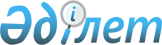 О внесении изменений в решение от 21 декабря 2011 года № 38/1-IV "О районном бюджете на 2012-2014 годы"
					
			Утративший силу
			
			
		
					Решение Бескарагайского районного маслихата Восточно-Казахстанской области от 06 декабря 2012 года N 9/1-V. Зарегистрировано Департаментом юстиции Восточно-Казахстанской области 12 декабря 2012 года за N 2769. Утратило силу решением Бескарагайского районного маслихата Восточно-Казахстанской области от 21 декабря 2012 года N 10/8-V

      Сноска. Утратило силу решением Бескарагайского районного маслихата Восточно-Казахстанской области от 21.12.2012 N 10/8-V.

      

      В соответствии со статьей 109 Бюджетного Кодекса Республики Казахстан от 4 декабря 2008 года, подпунктом 1) пункта 1 статьи 6 Закона Республики Казахстан от 23 января 2001 года «О местном государственном управлении и самоуправлении в Республике Казахстан» и решением Восточно-Казахстанского областного маслихата от 29 ноября 2012 года № 7/96-V «О внесении изменений в решение от 8 декабря 2011 года № 34/397-IV «Об областном бюджете на 2012-2014 годы» (зарегистрировано в Реестре государственной регистрации нормативных правовых актов за номером 2751), Бескарагайский районный маслихат РЕШИЛ:



      1. Внести в решение «О районном бюджете на 2012-2014 годы» от 21 декабря 2011 года № 38/1-IV (зарегистрировано в Реестре государственной регистрации нормативных правовых актов за номером 5-7-107, опубликовано в газете «Бесқарағай тынысы» 14 января 2012 года, за № 4, 5) следующие изменения:



      в пункте 1:

      подпункт 1) изложить в следующей редакции:

      «поступления – 2413055,7 тысяч тенге, в том числе:

      доходы – 303625 тысяч тенге;

      налоговые поступления – 288525 тысяч тенге;

      неналоговые поступления – 2546 тысяч тенге;

      поступления от продажи основного капитала – 12554 тысяч тенге;

      поступления трансфертов – 2109430,7 тысяч тенге;

      поступление займов – 2427 тысяч тенге;»;

      подпункт 2) изложить в следующей редакции:

      «затраты – 2427706,5 тысяч тенге;»;

      подпункт 3) изложить в следующей редакции:

      «чистое бюджетное кредитование – 1374 тысяч тенге, в том числе:

      бюджетные кредиты – 2427 тысяч тенге;

      погашение бюджетных кредитов – 1053 тысяч тенге;»;

      подпункт 5) изложить в следующей редакции:

      «дефицит (профицит) бюджета – -16024,8 тысяч тенге;»;

      подпункт 6) изложить в следующей редакции:

      «финансирование дефицита (использование профицита) бюджета – 16024,8 тысяч тенге;

      поступление займов – 2427 тысяч тенге.».



      Учесть, что в районном бюджете на 2012 год предусмотрено уменьшение целевых текущих трансфертов из республиканского бюджета, в том числе:

      на бюджетные кредиты для реализации мер социальной поддержки специалистов – 12135 тысяч тенге;

      на реализацию предоставления специальных социальных услуг (введение стандартов специальных социальных услуг) – 240 тысяч тенге;

      на оснащение учебным оборудованием кабинетов физики, химии, биологии в государственных учреждениях основного среднего и общего среднего образования – 3 тысячи тенге;

      на обеспечение оборудованием, программным обеспечением детей-инвалидов, обучающихся на дому – 20,2 тысяч тенге;

      на ежемесячную выплату денежных средств опекунам (попечителям) на содержание ребенка-сироты (детей-сирот) и ребенка (детей), оставшегося без попечения родителей – 26 тысяч тенге;

      на повышение оплаты труда учителям, прошедшим повышение квалификации по учебным программам АОО «Назарбаев интеллектуальные школы» – 685 тысяч тенге;

      на молодежную практику – 151 тысяча тенге.



      Приложение 1 к указанному решению изложить в новой редакции согласно приложению к настоящему решению.



      2. Настоящее решение вводится в действие с 1 января 2012 года.

      

      

      Председатель сессии                                  Т. АДИЛЬЕВ

      

      Секретарь Бескарагайского

      районного маслихата                                  К. САДЫКОВ

      Приложение 1

      к решению сессии

      Бескарагайского районного маслихата

      от 6 декабря 2012 года № 9/1-V

      Приложение 1

      к решению сессии

      Бескарагайского районного маслихата

      от 21 декабря 2011 года № 38/1-IV 

      Районный бюджет на 2012 год
					© 2012. РГП на ПХВ «Институт законодательства и правовой информации Республики Казахстан» Министерства юстиции Республики Казахстан
				Кате

горияКлассПод

классСпеци

фикаНаименование доходовСумма

(тысяч тенге)1. ПОСТУПЛЕНИЯ2413055,7ДОХОДЫ3036251Налоговые поступления2885251Подоходный налог 1280102Индивидуальный подоходный налог1280101Индивидуальный подоходный налог с доходов, облагаемых у источника выплаты1161682Индивидуальный подоходный налог с доходов, не облагаемых у источника выплаты104803Индивидуальный подоходный налог с физических лиц, осуществляющих деятельность по разовым талонам13204Индивидуальный подоходный налог с доходов иностранных граждан, облагаемых у источника выплаты423Социальный налог1026451Социальный налог1026451Социальный налог1026454Налоги на собственность 544681Налоги на имущество279001Налог на имущество юридических лиц и индивидуальных предпринимателей270002Налог на имущество с физических лиц9003Земельный налог31412Земельный налог с физических лиц на земли населенных пунктов20003Земельный налог на земли промышленности, транспорта, связи, обороны и иного несельскохозяйственного назначения448Земельный налог с юридических лиц, индивидуальных предпринимателей, частных нотариусов и адвокатов на земли населенных пунктов10974Налог на транспортные средства206071Налог на транспортные средства с юридических лиц5282Налог на транспортные средства с физических лиц200795Единый земельный налог28201Единый земельный налог28205Внутренние налоги на товары, работы и услуги21732Акцизы58696Бензин (за исключением авиационного), реализуемый юридическими и физическими лицами в розницу, а также используемый на собственные производственные нужды54097Дизельное топливо, реализуемое юридическими и физическими лицами в розницу, а также используемое на собственные производственные нужды463Поступления за использование природных и других ресурсов22915Плата за пользование земельными участками2294Сборы за ведение предпринимательской и профессиональной деятельности13581Сбор за государственную регистрацию индивидуальных предпринимателей1432Лицензионный сбор за право занятия отдельными видами деятельности3153Сбор за государственную регистрацию юридических лиц и учетную регистрацию филиалов и представительств875Сбор за государственную регистрацию залога движимого имущества и ипотеки судна или строящегося судна7314Сбор за государственную регистрацию транспортных средств10018Сбор за государственную регистрацию прав на недвижимое имущество и сделок с ним60020Плата за размещение наружной (визуальной) рекламы в полосе отвода автомобильных дорог общего пользования местного значения и в населенных пунктах408Обязательные платежи, взимаемые за совершение юридически значимых действий и (или) выдачу документов уполномоченными на то государственными органами или должностными лицами12291Государственная пошлина12292Государственная пошлина, взимаемая с подаваемых в суд исковых заявлений, с заявлений (жалоб) по делам особого производства, с апелляционных жалоб, с частных жалоб на определение суда по вопросу о выдаче дубликата исполнительного листа, с заявлений о вынесении судебного приказа, а также за выдачу судом исполнительных листов по решениям иностранных судов и арбитражей, копий (дубликатов) документов3074Государственная пошлина, взимаемая за регистрацию акта гражданского состояния, выдачу гражданам повторных свидетельств о регистрации акта гражданского состояния, а также свидетельств в связи с изменением, дополнением, исправлением и восстановлением записи актов о рождении, браке, расторжении брака, смерти5005Государственная пошлина, взимаемая за оформление документов на право выезда за границу и приглашение в Республику Казахстан лиц из других государств, а также за внесение изменений в эти документы657Государственная пошлина, взимаемая за оформление документов о приобретении гражданства Республики Казахстан, восстановлении в гражданстве Республики Казахстан и прекращении гражданства Республики Казахстан98Государственная пошлина за регистрацию место жительства2209Государственная пошлина, взимаемая за выдачу разрешений на право охоты2210Государственная пошлина, взимаемая за регистрацию и перерегистрацию каждой единицы гражданского, служебного оружия физических и юридических лиц (за исключением холодного охотничьего, сигнального, огнестрельного бесствольного, механических распылителей, аэрозольных и других устройств, снаряженных слезоточивыми или раздражающими веществами, пневматического оружия с дульной энергией не более 7,5 Дж и калибра до 4,5 мм включительно)612Государственная пошлина за выдачу разрешений на хранение или хранение и ношение, транспортировку, ввоз на территорию Республики Казахстан и вывоз их Республики Казахстан оружия и патронов к нему3521Государственная пошлина, взимаемая за выдачу удостоверений тракториста - машиниста652Неналоговые поступления25461Доходы от государственной собственности1615Доходы от аренды имущества, находящегося в государственной собственности1604Доходы от аренды имущества, находящегося в коммунальной собственности1607Вознаграждения по кредитам, выданным из государственного бюджета113Вознаграждения по бюджетным кредитам, выданным из местного бюджета физическим лицам16Прочие неналоговые поступления23851Прочие неналоговые поступления23859Другие неналоговые поступления в местный бюджет23853Поступления от продажи основного капитала125543Продажа земли и нематериальных активов125541Продажа земли125541Поступления от продажи земельных участков125544Поступления трансфертов2109430,72Трансферты из вышестоящих органов государственного управления 2109430,72Трансферты из областного бюджета560948,71Целевые текущие трансферты265125,82Целевые трансферты на развитие295822,93Субвенции15484825Погашение бюджетных кредитов10531Погашение бюджетных кредитов10531Погашение бюджетных кредитов, выданных из государственного бюджета105313Погашение бюджетных кредитов, выданных из местного бюджета физическим лицам10537Поступления займов24271Внутренние государственные займы24272Договоры займа24273Займы, получаемые местным исполнительным органом района (города областного значения)2427функц.

группафун

под

группаАдми

нис

тра

торПрог

раммаНаименованиеСумма

(тысяч тенге)II. ЗАТРАТЫ2427706,501Государственные услуги общего характера2361541Представительные, исполнительные и другие органы, выполняющие общие функции государственного управления206664112Аппарат маслихата района (города областного значения)17170001Услуги по обеспечению деятельности маслихата района (города областного значения)16970003Капитальные расходы государственных органов200122Аппарат акима района (города областного значения)87188001Услуги по обеспечению деятельности акима района (города областного значения)78221002Создание информационных систем378003Капитальные расходы государственных органов8589123Аппарат акима района в городе, города районного значения, поселка, аула (села), аульного (сельского) округа102306001Услуги по обеспечению деятельности акима района в городе, города районного значения, поселка, аула (села), аульного (сельского) округа101762022Капитальные расходы государственных органов5442Финансовая деятельность819461Отдел экономики, финансов и предпринимательства района (города областного значения)819005Проведение оценки имущества в целях налогообложения199006Организация работы по выдаче разовых талонов и обеспечение полноты сбора сумм от реализации разовых талонов620007Организация приватизации коммунальной собственности05Планирование и статистическая деятельность28671461Отдел экономики, финансов и предпринимательства района (города областного значения)28671001Услуги по реализации государственной политики в области исполнения и контроля за исполнением бюджета района и управления коммунальной собственностью района (города областного значения)24759002Создание информационных систем1518003Капитальные расходы государственных органов239402Оборона110651Военные нужды7665122Аппарат акима района (города областного значения)7665005Мероприятия в рамках исполнения всеобщей воинской обязанности76652Организация работы по чрезвычайным ситуациям3400122Аппарат акима района (города областного значения)3400006Предупреждение и ликвидация чрезвычайных ситуаций масштаба района (города областного значения)340004Образование1211214,71Дошкольное воспитание и обучение25309471Отдел образования, физической культуры и спорта района (города областного значения)25309040Реализация государственного образовательного заказа в дошкольных организациях образования 253092Начальное, основное среднее и общее среднее образование1106899471Отдел образования, физической культуры и спорта района (города областного значения)1106899004Общеобразовательное обучение1064213005Дополнительное образование для детей и юношества28612063Повышение оплаты труда учителям, прошедшим повышение квалификации по учебным программам АОО "Назарбаев интеллектуальные школы"331064Увеличение размера доплаты за квалификационную категорию учителям организаций начального, основного среднего, общего среднего образования: школы, школы-интернаты: (общего типа, специальных (коррекционных), специализированных для одаренных детей; организаций для детей-сирот и детей, оставшихся без попечения родителей) за счет трансфертов из республиканского бюджета137439Прочие услуги в области образования79006,7471Отдел образования, физической культуры и спорта района (города областного значения)24353,8009Приобретение и доставка учебников, учебно-методических комплексов для государственных учреждений образования района (города областного значения)9960010Проведение школьных олимпиад, внешкольных мероприятий и конкурсов районного (городского) масштаба308020Ежемесячные выплаты денежных средств опекунам (попечителям) на содержание ребенка сироты (детей-сирот), и ребенка (детей), оставшегося без попечения родителей10456023Обеспечение оборудованием, программным обеспечением детей-инвалидов, обучающихся на дому3629,8472Отдел строительства, архитектуры и градостроительства района (города областного значения)54652,9037Строительство и реконструкция объектов образования54652,906Социальная помощь и социальное обеспечение1869862Социальная помощь165220451Отдел занятости и социальных программ района (города областного значения)165220002Программа занятости37687004Оказание социальной помощи на приобретение топлива специалистам здравоохранения, образования, социального обеспечения, культуры, спорта и ветеринарии в сельской местности в соответствии с законодательством Республики Казахстан 7337005Государственная адресная социальная помощь7045006Жилищная помощь1826007Социальная помощь отдельным категориям нуждающихся граждан по решениям местных представительных органов50812010Материальное обеспечение детей-инвалидов, воспитывающихся и обучающихся на дому4658014Оказание социальной помощи нуждающимся гражданам на дому33747016Государственные пособия на детей до 18 лет10500017Обеспечение нуждающихся инвалидов обязательными гигиеническими средствами и предоставление услуг специалистами жестового языка, индивидуальными помощниками в соответствии с индивидуальной программой реабилитации инвалида542023Обеспечение деятельности центров занятости110669Прочие услуги в области социальной помощи и социального обеспечения21766451Отдел занятости и социальных программ района (города областного значения)21766001Услуги по реализации государственной политики на местном уровне в области обеспечения занятости социальных программ для населения20542011Оплата услуг по зачислению, выплате и доставке пособий и других социальных выплат 904012Создание информационных систем0067Капитальные расходы подведомственных государственных учреждений и организаций32007Жилищно-коммунальное хозяйство4450361Жилищное хозяйство112549123Аппарат акима района в городе, города районного значения, поселка, аула (села), аульного (сельского) округа1300007Организация сохранения государственного жилищного фонда города районного значения, поселка, аула (села), аульного (сельского) округа1300458Отдел жилищно-коммунального хозяйства, пассажирского транспорта и автомобильных дорог района (города областного значения)59048041Ремонт и благоустройство объектов в рамках развития сельских населенных пунктов по Программе занятости 202059048472Отдел строительства, архитектуры и градостроительства района (города областного значения)52201003Проектирование, строительство и (или) приобретение жилья государственного коммунального жилищного фонда46401074Развитие и обустройство недостающей инженерно-коммуникационной инфраструктуры в рамках второго направления Программы занятости 202058002Коммунальное хозяйство268613458Отдел жилищно-коммунального хозяйства, пассажирского транспорта и автомобильных дорог района (города областного значения)40200012Функционирование системы водоснабжения и водоотведения40200472Отдел строительства, архитектуры и градостроительства района (города областного значения)228413006Развитие системы водоснабжения2284133Благоустройство населенных пунктов63874123Аппарат акима района в городе, города районного значения, поселка, аула (села), аульного (сельского) округа18682008Освещение улиц населенных пунктов8527009Обеспечение санитарии населенных пунктов5976011Благоустройство и озеленение населенных пунктов4179458Отдел жилищно-коммунального хозяйства, пассажирского транспорта и автомобильных дорог района (города областного значения)45192015Освещение улиц населенных пунктов10661016Обеспечение санитарии населенных пунктов9200018Благоустройство и озеленение населенных пунктов2533108Культура, спорт, туризм и информационное пространство1164851Деятельность в области культуры46395478Отдел внутренней политики, культуры и развития языков района (города областного значения)46395009Поддержка культурно-досуговой работы463952Спорт6449471Отдел образования, физической культуры и спорта района (города областного значения)6449014Проведение спортивных соревнований на районном (города областного значения) уровне2664015Подготовка и участие членов сборных команд района (города областного значения) по различным видам спорта на областных спортивных соревнованиях37853Информационное пространство32875478Отдел внутренней политики, культуры и развития языков района (города областного значения)32875005Услуги по проведению государственной информационной политики через газеты и журналы6336007Функционирование районных (городских) библиотек18429008Развитие государственного языка и других языков народа Казахстана81109Прочие услуги по организации культуры, спорта, туризма и информационного пространства30766478Отдел внутренней политики, культуры и развития языков района (города областного значения)30766001Услуги по реализации государственной политики на местном уровне в области информации, укрепления государственности и формирования социального оптимизма граждан19917003Капитальные расходы государственных органов1240004Реализация региональных программ в сфере молодежной политики4009032Капитальные расходы подведомственных государственных учреждений и организаций560010Сельское, водное, лесное, рыбное хозяйство, особо охраняемые природные территории, охрана окружающей среды и животного мира, земельные отношения586601Сельское хозяйство25998460Отдел сельского хозяйства, ветеринарии и земельных отношений района (города областного значения)0001Услуги по реализации государственной политики на местном уровне в сфере сельского хозяйства, ветеринарии и земельных отношений на территории района (города областного значения)0003Капитальные расходы государственных органов0005Обеспечение функционирования скотомогильников (биотермических ям)0011Землеустройство, проводимое при установлении границ городов районного значения, районов в городе, поселков аулов (сел), аульных (сельских) округов0461Отдел экономики, финансов и предпринимательства района (города областного значения)2270099Реализация мер социальной поддержки специалистов2270474Отдел сельского хозяйства и ветеринарии района (города областного значения)23728001Услуги по реализации государственной политики на местном уровне в сфере сельского хозяйства и ветеринарии 16122003Капитальные расходы государственных органов5606005Обеспечение функционирования скотомогильников (биотермических ям)20006Земельные отношения10197463Отдел земельных отношений района (города областного значения)10197001Услуги по реализации государственной политики в области регулирования земельных отношений на территории района (города областного значения)5197006Землеустройство, проводимое при установлении границ городов районного значения, районов в городе, поселков аулов (сел), аульных (сельских) округов50009Прочие услуги в области сельского, водного, лесного, рыбного хозяйства, охраны окружающей среды и земельных отношений22465460Отдел сельского хозяйства, ветеринарии и земельных отношений района (города областного значения)0015Проведение противоэпизоотических мероприятий0474Отдел сельского хозяйства и ветеринарии района (города областного значения)22465013Проведение противоэпизоотических мероприятий2246511Промышленность, архитектурная, градостроительная и строительная деятельность186092Архитектурная, градостроительная и строительная деятельность18609472Отдел строительства, архитектуры и градостроительства района (города областного значения)18609001Услуги по реализации государственной политики в области строительства, архитектуры и градостроительства на местном уровне10209013Разработка схем градостроительного развития территории района, генеральных планов городов районного (областного) значения, поселков и иных населенных пунктов840012Транспорт и коммуникации389001Автомобильный транспорт38900123Аппарат акима района в городе, города районного значения, поселка, аула (села), аульного (сельского) округа3900013Обеспечение функционирования автомобильных дорог в городах районного значения, поселках, аулах (селах), аульных (сельских) округах3900458Отдел жилищно-коммунального хозяйства, пассажирского транспорта и автомобильных дорог района (города областного значения)35000023Обеспечение функционирования автомобильных дорог350009Прочие услуги в сфере транспорта и коммуникаций0458Отдел жилищно-коммунального хозяйства, пассажирского транспорта и автомобильных дорог района (города областного значения)0024Организация внутрипоселковых (внутригородских), пригородных и внутрирайонных общественных пассажирских перевозок013Прочие1026129Прочие102612123Аппарат акима района в городе, города районного значения, поселка, аула (села), аульного (сельского) округа2890040Реализация мероприятий для решения вопросов обустройства аульных (сельских) округов в реализацию мер по содействию экономическому развитию регионов в рамках Программы "Развитие регионов"2890458Отдел жилищно-коммунального хозяйства, пассажирского транспорта и автомобильных дорог района (города областного значения)13013001Обеспечение деятельности отдела жилищно-коммунального хозяйства, пассажирского транспорта и автомобильных дорог11097013Капитальные расходы государственных органов1916461Отдел экономики, финансов и предпринимательства района (города областного значения)28154010Расходы на новые инициативы0011Резерв местного исполнительного органа района (города областного значения)3700012Формирование или увеличение уставного капитала юридических лиц24454471Отдел образования, физической культуры и спорта района (города областного значения)58555001Услуги по обеспечению деятельности отдела образования, физической культуры и спорта12915067Капитальные расходы подведомственных государственных учреждений и организаций4564014Обслуживание долга11Обслуживание долга1461Отдел экономики, финансов и предпринимательства района (города областного значения)1014Обслуживание долга местных исполнительных органов по выплате вознаграждений и иных платежей по займам из областного бюджета115Трансферты1983,81Трансферты1983,8461Отдел экономики, финансов и предпринимательства района (города областного значения)1983,8015Возврат неиспользованных (недоиспользованных) целевых трансфертов62,8019Целевые текущие трансферты в вышестоящие бюджеты в связи с передачей функций государственных органов из нижестоящего уровня государственного управления в вышестоящий1921IIIЧистое бюджетное кредитование1374Бюджетные кредиты242710Сельское, водное, лесное, рыбное хозяйство, особо охраняемые природные территории, охрана окружающей среды и животного мира, земельные отношения24271Сельское хозяйство2427461Отдел экономики, финансов и предпринимательства района (города областного значения)2427004Бюджетные кредиты для реализации мер социальной поддержки специалистов 24275Погашение бюджетных кредитов105301Погашение бюджетных кредитов10531Погашение бюджетных кредитов, выданных из государственного бюджета1053IVСальдо по операциям с финансовыми активами:0Приобретение финансовых активов06Поступления от продажи финансовых активов государства0VДефицит (профицит) бюджета-16024,8VIФинансирование дефицита (использование профицита) бюджета16024,87Поступления займов24271Внутренние государственные займы24272Договоры займа242716Погашение займов10531Погашение займов1053461Отдел экономики, финансов и предпринимательства района (города областного значения)105320Погашение долга местного исполнительного органа перед вышестоящим бюджетом1053